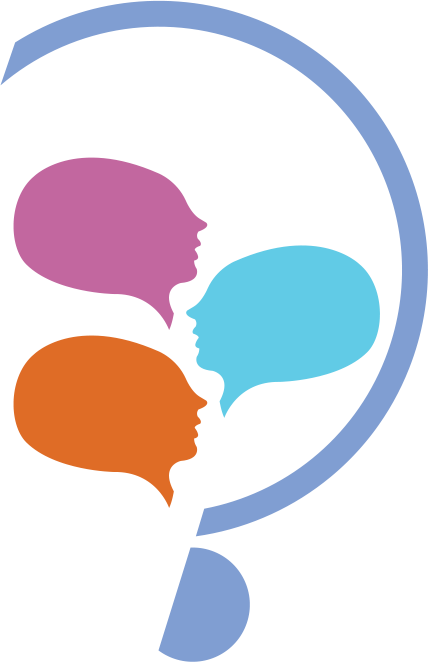 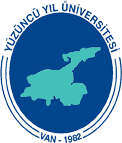 استمارة المشاركةملاحظة: - تملأ الاستمارة و ترسل إلى هذا العنوان : islamkongre@yyu.edu.tr	- لا تتجاوز خلاصة البحث 300 كلمة	- يستطيع الباحث أن يضيف خلاصة البحث بالتركية بالإضافة إلى العربية والإنجليزية- أخر موعد لتسليم ملخصات الأبحاث: 15.02.2017- أخر موعد لتسليم الأبحاث          : 15.04.2017- ستنشر المقالات في المجلة العلمية العالمية لمعهد العلوم الاجتماعية لجامعة يوزونجو ييل.الاسم واللقب: البلد       :المؤسسة   :عنوان البحث    :   خلاصة البحث:مفاتيح البحث:Name and surnameCountry:Institution:Title of PresentationAbstract:Key Words: